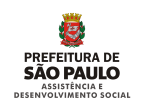 Após análise dos documentos apresentados nos termos dos artigos 126 e 127 da Instrução Normativa 03/SMADS/2018, considera a prestação de contas parcial da parceria descrita na inicial:(     ) REGULAR, nos termos do inciso I do artigo 128 da Instrução Normativa 03/SMADS/2018 e Plano de Providências Específico.(    ) REGULAR COM RESSALVA, nos termos do inciso II do artigo 128 da Instrução Normativa 03/SMADS/2018, conforme ressalva a seguir citada, cabendo a aplicação de Plano de Providência Geral, nos termos do contido no § 1º do artigo 117 da Instrução Normativa 03/SMADS/2018.(      ) IRREGULAR, nos termos do inciso III do artigo 128 da Instrução Normativa 03/SMADS/2018, pelo(s) seguinte(s) motivo(s):(   ) omissão no dever de prestar contas; ou(   ) o indicador sintético de cumprimento dos objetivos e metas estabelecidas no plano de trabalho atingirem o grau INSUFICIENTE, ou o grau INSATISFATÓRIO, por duas prestações de contas parciais consecutivas ou quatro intercaladas no período de vigência da parceria; ou(   ) dano ao erário decorrente de ato de gestão ilegítimo ou antieconômico; ou(   ) desfalque ou desvio de dinheiro, bens ou valores públicos.Data: ______/_______/_________________________________________________Carimbo e assinatura do Gestor da ParceriaSASNOME DA OSCNOME FANTASIATIPOLOGIAEDITALNº PROCESSO DE CELEBRAÇÃONº TERMO DE COLABORAÇÃONOME DO GESTOR DA PARCERIARF DO GESTOR DA PARCERIADATA DE PUBLICAÇÃO NO DOC DA DESIGNAÇÃO DO GESTOR DA PARCERIAPERÍODO DO RELATÓRIO